Publicado en  el 09/01/2014 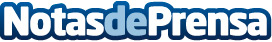 El Pleno de Ceuta aprueba refinanciar parte de la deuda para cumplir los grandes objetivos y recuperar la inversiónDatos de contacto:Gobierno de CeutaNota de prensa publicada en: https://www.notasdeprensa.es/el-pleno-de-ceuta-aprueba-refinanciar-parte-de Categorias: Ceuta y Melilla http://www.notasdeprensa.es